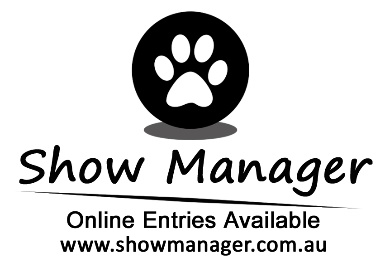 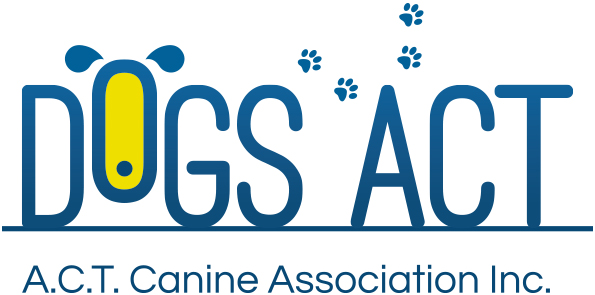 Spring Festival ShowsSaturday 8th and Sunday 9th September 2018Four All Breeds Championship Shows over two daysExhibition Park in Canberra, Federal Highway, CanberraClasses: 1, 2, 3, 4, 5, 10, 11 & 18 (dogs & bitches)Judging commences:       	9.00 am – AM Show and not before 12.00 Noon for the PM ShowTrophies	Trophy and sashEntry Fees:		$13.00 per class, numbers to be collected at the show.Remittances:		Dogs ACTCatalogue:		$5.00 pre ordered or online only, there will be a combined catalogue for each day, no catalogues available for sale on the dayEntries close:		27th August 2018 (postal) 		9.00am 3rd September 2018 (online)		NO REFUNDS AFTER 27th August 2018Email enquiries:	admin@dogsact.org.auNUMBER CARDS TO BE COLLECTED ON THE DAY OF THE SHOWDogs ACT hot weather policy applies – PH (02) 6241 4404Dogs ACT reserves the right to change or reallocate judges as necessary.Show Committee members do not handle at these shows.On grounds camping must be pre-booked, phone 02 6241 4404
SATURDAY AMSATURDAY PM SUNDAY AMSUNDAY PM TOYSMr P Cutler (NSW)Mr T Ikin (NSW)Mr D Smith (NSW)Mr G Cruse (NSWTERRIERSMr G Cruse (NSW)Miss M Hoy (NSW)Miss J Seary (NSW)Mrs H Pedersen (NSW)GUNDOGSMr D Smith (NSW)Mrs H Pedersen (NSW)Miss M Hoy (NSW)Miss F Quinlan (ACT)HOUNDSMrs H Pedersen (NSW)Mr P Cutler (NSW)Mr T Ikin (NSW)Mr S Mills (ACT)WORKING DOGSMiss J Seary (NSW)Mr G Cruse (NSW)Mrs H Pedersen (NSW)Miss M Hoy (NSW)UTILITYMiss M Hoy (NSW)Mr D Smith (NSWMr G Cruse(NSW)Miss J Seary (NSW)NON SPORTINGMr T Ikin (NSW)Miss J Seary (NSW)Mr P Cutler(NSW)Mr D Smith (NSW)GENERAL SPECIALSMiss M Hoy (NSW)Miss J Seary (NSW)Mrs H Pederson (NSW)Mr G Cruse (NSW)Entries to:Show Secretary, PO BOX 815 DICKSON  ACT 2602Ph:  (02)6241 4404 (9.30am to 2.30pm)email: admin @dogsact.org.au